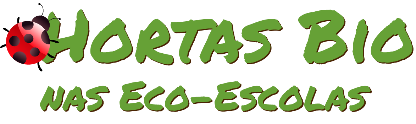 Horta Bio… em casaFicha de RegistoIdentificação da planta escolhidaIdentificação da planta escolhidaNome comum da espécie: Feijão RajadoNome científico: Phaseolus VulgarisQuando colocaste a semente na terra?Atenção: as sementes sem água não germinam! A germinação inicia-se por uma intensa absorção de água.Coloquei no algodão com águaQuando colocaste a semente na terra?Atenção: as sementes sem água não germinam! A germinação inicia-se por uma intensa absorção de água.Coloquei no algodão com águaData: 08/05/2020Data: 08/05/2020Quantos dias passaram até ao aparecimento da plântula?Regista este momento com uma fotografia!Não te esqueças: A planta “recém-nascida”, precisa de luz para realizar a fotossíntese, é desta forma que produz o seu próprio alimento.Quantos dias passaram até ao aparecimento da plântula?Regista este momento com uma fotografia!Não te esqueças: A planta “recém-nascida”, precisa de luz para realizar a fotossíntese, é desta forma que produz o seu próprio alimento.Resposta:Apareceu a 12/05/2020 (4 dias depois)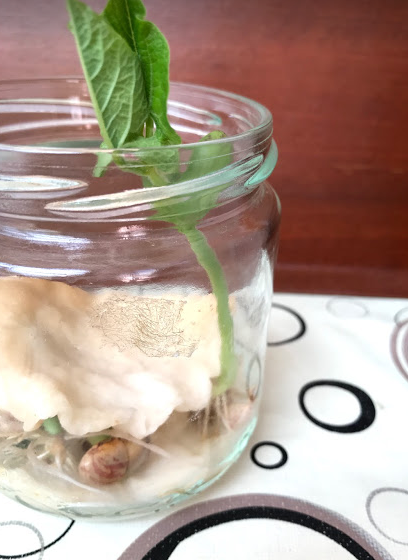 Resposta:Apareceu a 12/05/2020 (4 dias depois)Registo semanal do desenvolvimento da planta:Gostaríamos que registasses, se possível, semanalmente, o desenvolvimento da tua planta. Se não se notarem modificações significativas, não necessitas de anotar.O que podes e deves registar?Quanto cresceu? Quantas folhas novas? Apareceram ramificações? Apareceu uma florescência, quando? A planta frutificou? A planta ficou com as folhas amareladas? Murchou? Tem parasitas? Atenção:Envia para o teu professor, com esta tabela, um conjunto de fotografias que exibam a evolução do crescimento da planta (4 a 8 fotografias).Registo semanal do desenvolvimento da planta:Gostaríamos que registasses, se possível, semanalmente, o desenvolvimento da tua planta. Se não se notarem modificações significativas, não necessitas de anotar.O que podes e deves registar?Quanto cresceu? Quantas folhas novas? Apareceram ramificações? Apareceu uma florescência, quando? A planta frutificou? A planta ficou com as folhas amareladas? Murchou? Tem parasitas? Atenção:Envia para o teu professor, com esta tabela, um conjunto de fotografias que exibam a evolução do crescimento da planta (4 a 8 fotografias).Semana 1: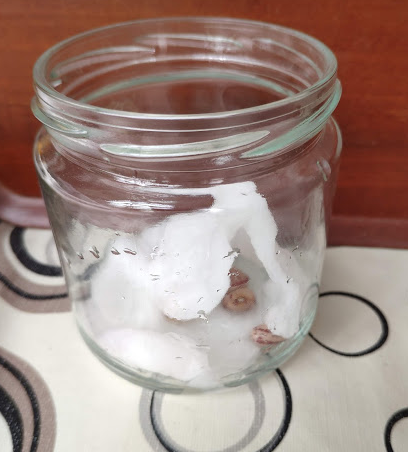 08/05 – coloquei os feijões dentro de um pote com algodão e água12/05 – Apareceu a plântulaSemana 1:08/05 – coloquei os feijões dentro de um pote com algodão e água12/05 – Apareceu a plântulaSemana 2 :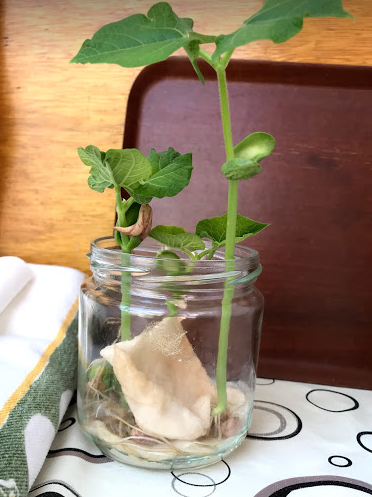 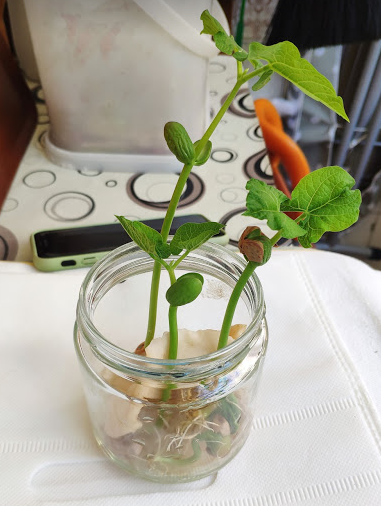 16/05 – Existem 3 feijões! A maior cresceu 17 cm. Estão todas com 2 folhas.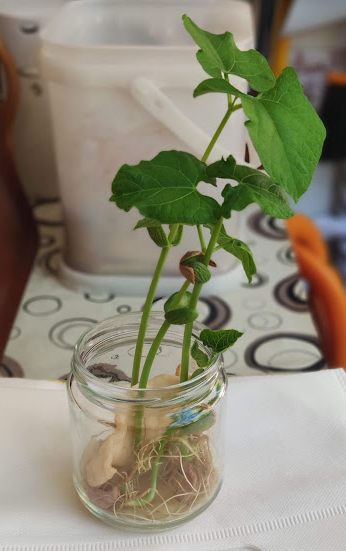 17/05 – Continuam a crescer a olhos vistos. Apareceu o 4º feijão.Semana 2 :16/05 – Existem 3 feijões! A maior cresceu 17 cm. Estão todas com 2 folhas.17/05 – Continuam a crescer a olhos vistos. Apareceu o 4º feijão.Semana 3 :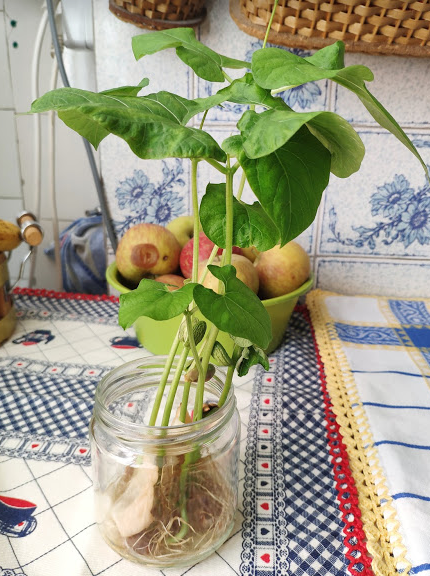 19/05 – A maior cresceu mais 13 cm. As folhas estão maiores.Semana 3 :19/05 – A maior cresceu mais 13 cm. As folhas estão maiores.Semana 4: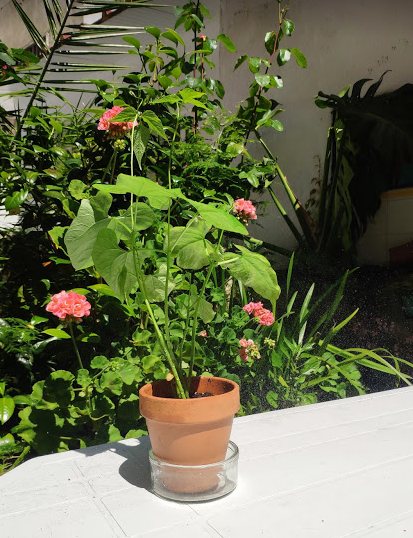 23/05 – Coloquei os feijões na terra. A planta cresceu no total 48 cm. As folhas também cresceram muito.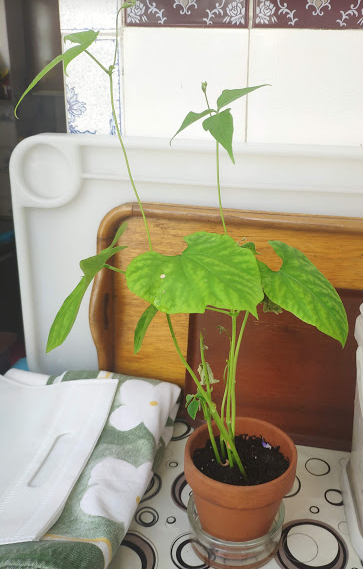 27/05 –A planta murchou um pouco. As folhas ficaram mais amarelas e algumas caíram.Semana 4:23/05 – Coloquei os feijões na terra. A planta cresceu no total 48 cm. As folhas também cresceram muito.27/05 –A planta murchou um pouco. As folhas ficaram mais amarelas e algumas caíram.Por fim…Descreve-nos como foi feita a sementeira:Coloquei os feijões em algodão com água. Quando cresceu troquei para um vaso com terra. Mantive sempre o algodão úmido. Adorei a experiência!Como foi realizada a manutenção da tua planta?Durante o tempo que esteve no algodão a planta foi regada para manter o algodão húmido.Que materiais utilizaste?Algodão;Copo transparente;Vaso;Terra;Borrifador para regar;André Gonçalves nº1Turma 6º - 1ª